SDB 101 for Student Accounts User GuideGuide Contents:An overview of the topics in this guideThe tasks a department can accomplish on SDB (Student Data Base)Student Fiscal Services Commitment to DepartmentsHow to get online SDB access  How to get SDB trainingSDB 101 for Student AccountsOverview of TopicsDepartments can access the Student Data Base (SDB) system to view student information and, in some cases, have limited update access while using the Student Account SDB screens. If you want to have access to view student accounts in SDB you can request access when your User ID is set up or after your User ID has been established.  This guide shows the steps for viewing a student’s account on the SDB system and lists transactions departments can do directly on the system.  Department Tasks that Can Be Accomplished on SDBView details of a student’s payments, charges, and aid that has posted to their account.Check a student’s enrollment status, address, student account balance, etc.View holds on a student’s account. Some departments have the ability to place holds.View memos on a student’s account.Student Fiscal Services’ Commitment to DepartmentsWe will provide a user guide and training modules, along with in-person training to help you navigate the SDB system.Online access to SDB – How to Get Set-upStep 1 – Download, print and complete the appropriate Request Access to the Student Database (SDB) form for your campus (Seattle, Bothell and Tacoma all have separate forms). Step 2 – Get required signatures and route as indicated on the bottom of the form.Step 3 – After receiving your SDB User ID and Entrust Token, send an email to SFS Computing that includes:Subject line that reads “SDB User Access”Your first and last nameYour SDB User ID codeReasons you need SDB access For example - To view student accounts for advising purposesSDB Training – How to EnrollGo to this link to enroll in an introductory class:https://catalysttools.washington.edu/webq/survey/sfscust/59762SDB Student Accounts 101Getting Around on SDB  There are short-cuts that can save you time while navigating the system. These are outlined on this keyboard.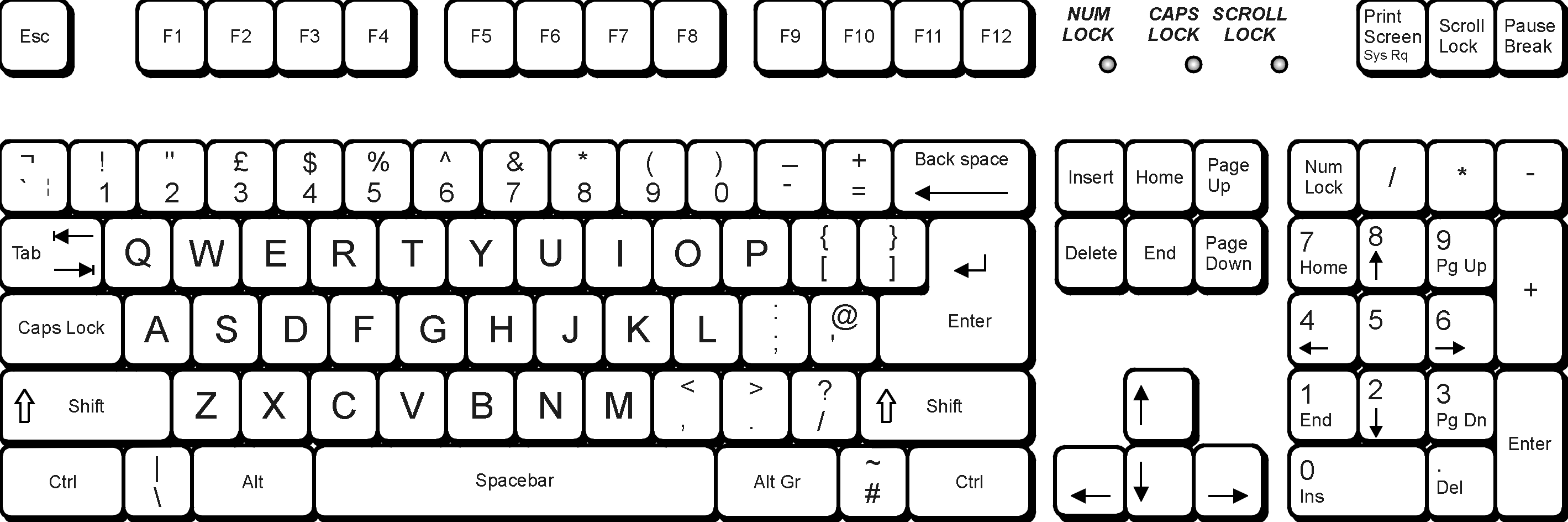 How to Logon to SDBGetting StartedWhen you open up SDB, the first screen you will see is the Sign-on Screen. Logging InTo use the student accounts portion of the SDB you must first log in.Enter your assigned User code – this is the code you were given by the Registrar’s Office when you received your SDB access.Enter your chosen Password – note that you’ll be prompted to change your password every 60 days.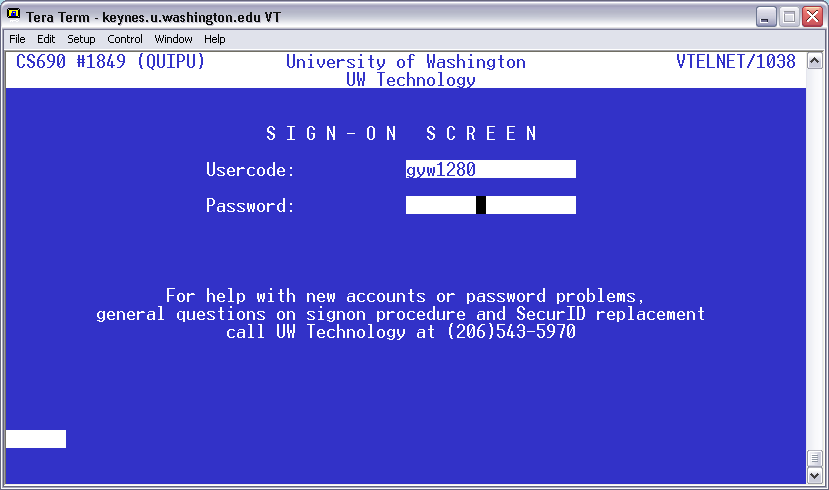 On the PRN Screen, enter the numbers displayed on your Entrust Token.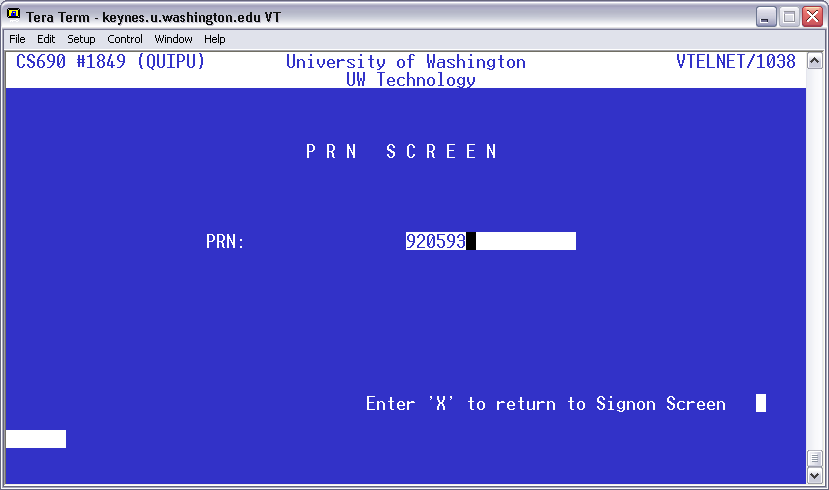 On the Main Menu, enter your choice as “SDB”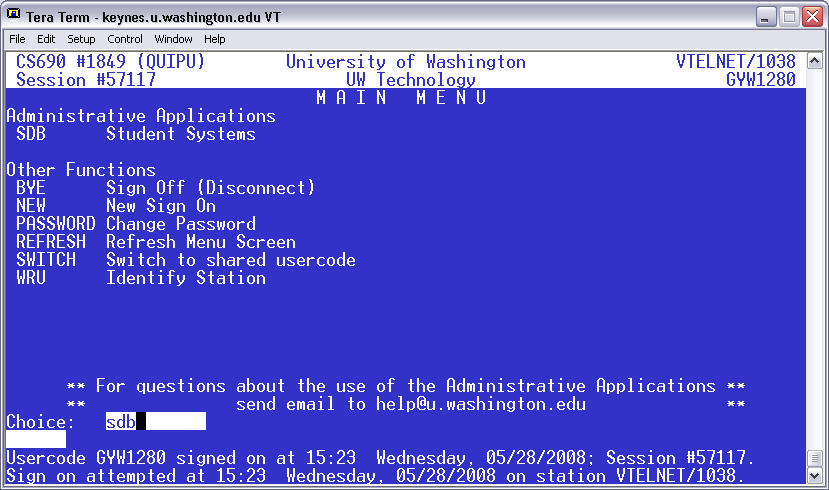 This screen contains a warning reminder about the Family Educational Rights and Privacy Act, or FERPA.  FERPA requires that we use the information about the student only in the performance of our duties at the University of Washington, and that we limit access to this information to persons authorized by the student. In the Home position (upper left corner of the screen), type MENU6Although there are other menus, most of the screens you’ll need for fiscal information are on Menu 6.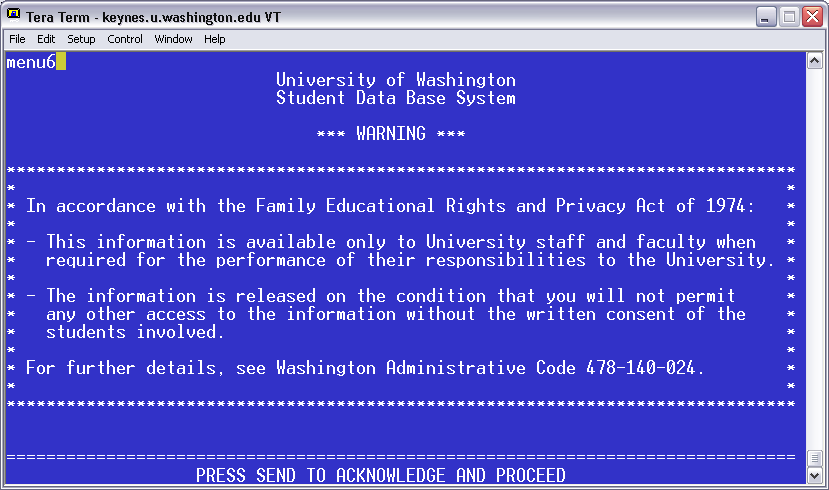 The MENU 6 screen lists the individual action codes and their functions.  From here you can access an individual student’s account: Enter the student number in the field marked “STD”Tab over to the “ACT” field and enter the Menu Screen numberSDB has different types of screens. One group shows registration information while other groups show student account or even financial aid information. For our purposes, we are looking at the student accounts screens. Registration screens are marked “SRT” in the top left corner of the screen while student account screens are marked “SAT.  SAT screens are organized into four menus with up to 25 different options per menu.  You navigate student account screens by typing the menu screen numbers in the lower right corner of the screen. You may not have access to all screens listed on the menus. In Menu 6 you can choose up to 22 different action codes.   Below are pictures of Menu 8, 7, and 5 to help you navigate if you need to use screens in those menus’.  Menu 8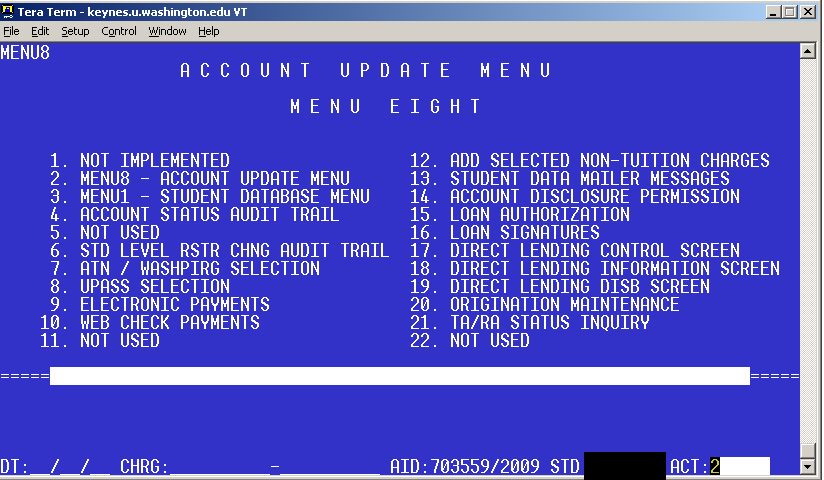 Menu 7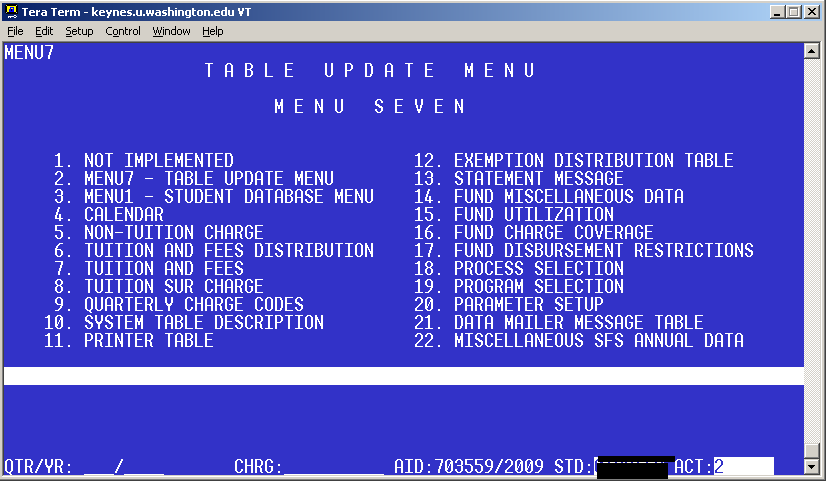 Menu 5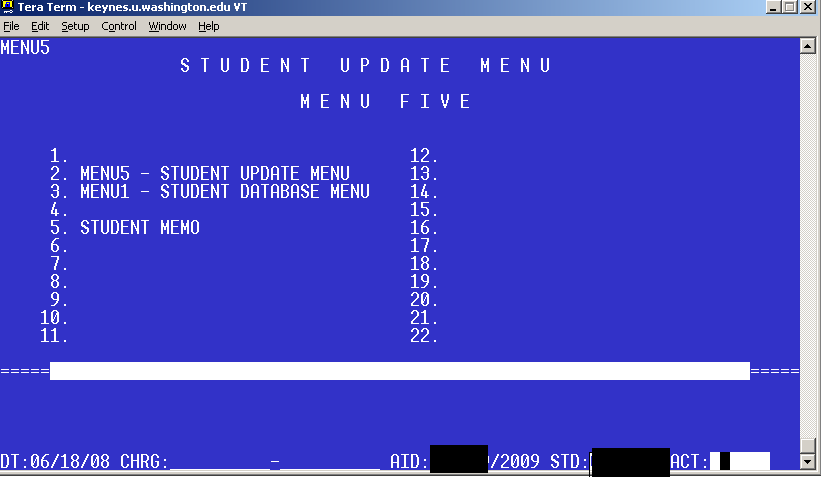 You may have access to one or more of these menus. When you first go into the SDB system, you can access any of these menus by typing the menu number in the upper left corner.    Menu 6 is the location of where the majority of the screens you will use are found.Menu 6 displays all action options in the Student Account Section of SDB system. You can see the action options by selecting “Y” at the Menu prompt in the lower middle of the screen.M6-4 - How to View Payments & Charge Detail on Account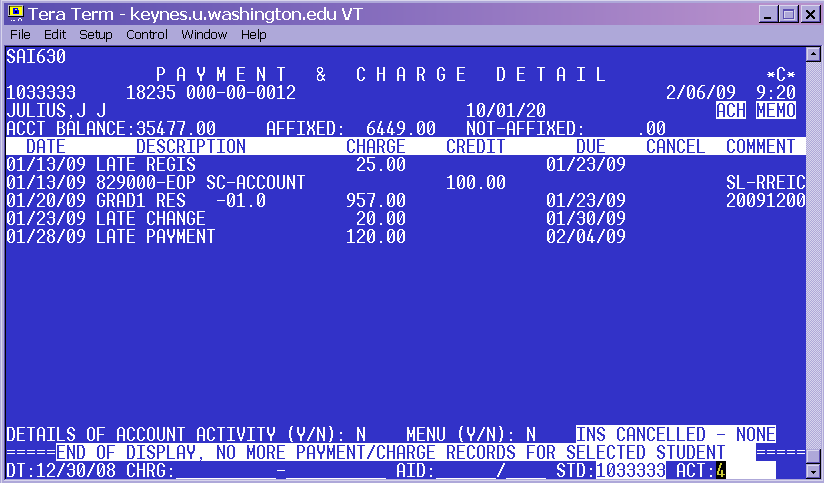 To view a student’s account activity:Type the student number in the STD field Type M6 4 in the ACT fieldHit the outside enterThis will bring up the student’s account information for the most current quarter.Going from the top right to the left there are a number of different items you can see about this student (see the red/white boxes above). Student numberSocial Security Number (not all offices are able to view this information)Birth dateAid & Payments (credits to the student’s account)Charges (debits to the student’s account) Additionally, on the right hand side of the screen under the date, you may see messages.  See below for their meaning:There are seven columns in the middle of the page which give you account activity information.  See below for their meaning:Viewing Previous Quarter Activity Normally SDB will default to the first day of the current quarter. To see previous quarters you need to change the date.Go to the field marked DTEnter the earliest date you want to seeHit the outside enter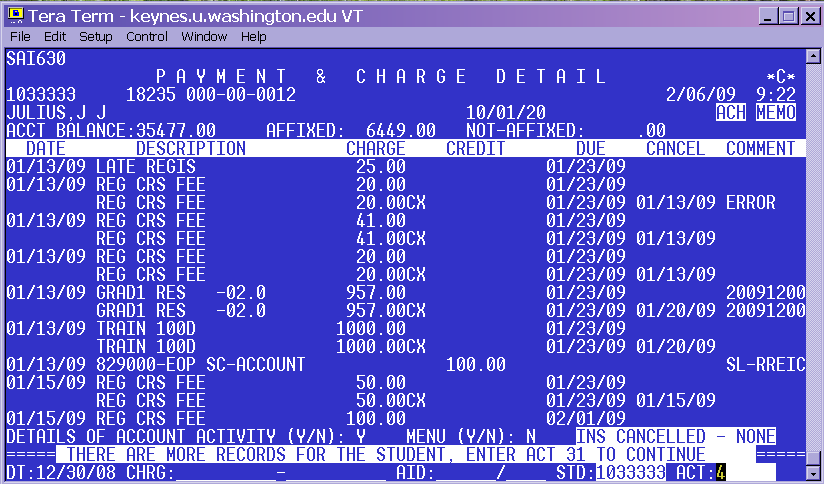 Viewing Cancelled TransactionsM6-4 defaults to hide the cancelled transactions. Cancelled transactions can include payments, charges and disbursements of aid to a student. To view cancelled transactions:Go to the “Details of Account Activity”  field Change the N to a YHit the outside enter- the screen will refresh and show all cancelled transactionsScrolling from page to page on SDBTo move from one page to another in SDB, in most screens:Go to  ACT fieldEnter 31 to move forward and Enter 30 to move back.   A Few of the screens will allow you to move forward by pressing enter.  M6-12 – Viewing and Adding Tuition & Fee Charges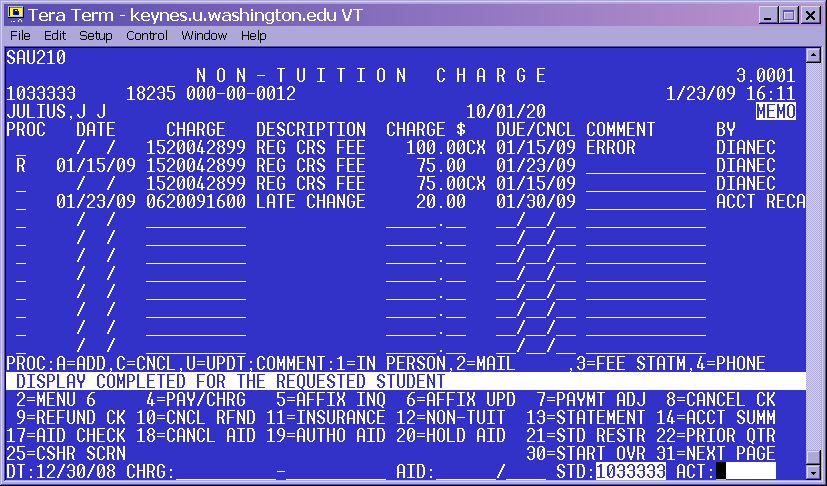 To view additional tuition or fee charge detail and/or to post tuition and fee charges go to M6-12:Go to the ACT field Type M6-12To change students, type the student number in the STD field Hit the outside enterThere are eight columns on the middle of the screen. See below for their meaning:*Charge codes are made up of four parts XX-XXXX-X-XXX: (as: xx-yyyy-q-xxx)  X = number specifying type of charge, Y=year, Q=quarter, X=number identifies what specific charge the code represents.  An example of a charge would be 9020084411**A user code does not mean that an individual person has posted the charge.  The SDB system also posts some charges automatically and has its own user codes like SA80115 or Acct Reca.  To add a charge:Type A in the PROC FieldType the charge code in the charge field Type the amount in the second charge fieldType in the date it is due Add any necessary commentsHit the outside enter- the charge should postTo cancel a charge:Type C in the PROC columnEnter a comment in the comment field, if applicableHit the outside enter- a second posting will show on this screen that the original post has been cancelled*Note: If the system will not let you cancel the charge, you will need to contact    Student Fiscal Services to assist you.To update a chargeType U in the PROC columnType over the amount and/or due date Add any relevant commentsHit the outside enter*Note: If the system will not let you update the charge, you will need to contact    Student Fiscal Services to assist you.M6-14 – Student Summary Screen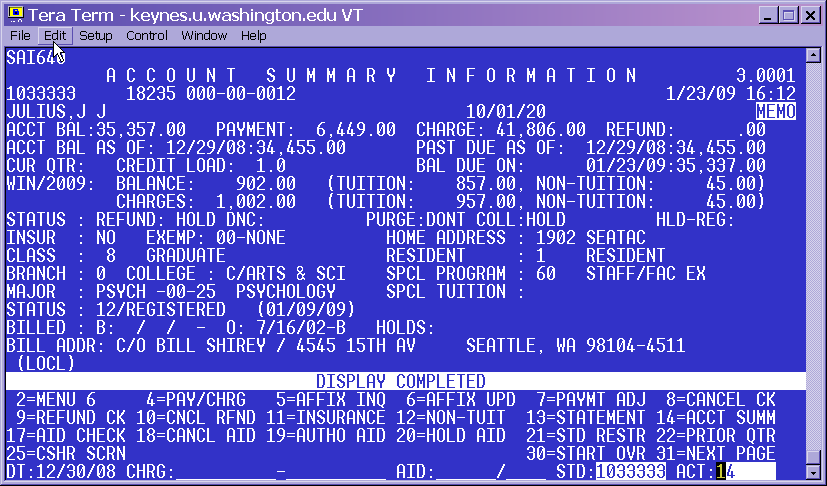 To view a student’s class status and other registration information go to M6-14.Type the student number in the STD fieldType M6-14 in the ACT fieldHit the outside enter Beginning at the top left corner you may see the following information:Student numberSocial security number  (not all offices have access to this information)Birth dateNameAccount balance (the default is the current date)Credit loadClass BranchCollegeMajorStatusResidency StatusPossible applications for this information:Troubleshooting budget issuesThis screen can be very helpful when you are trying to find out why a budget isn’t disbursing.  Oftentimes a budget may have restrictions that do not match up with the information on this screen.Troubleshooting tuition chargesThe class & resident information on this screen determines the tuition rate a student is charged.  If the information on this screen does not accurately reflect the student’s current class code and their current resident status, it is possible that the student may be charged an incorrect tuition rate or be deemed ineligible for a particular scholarship. Viewing a student’s balance for a specified dateYou can also use this screen to determine what a student owed on a specific date in the past.To do this:Type the date you want to know the balance in the “Acct Bal as of” fieldHit the outside enter. The amount shown will change to match the date specified.M5-5 - Viewing and Placing Memos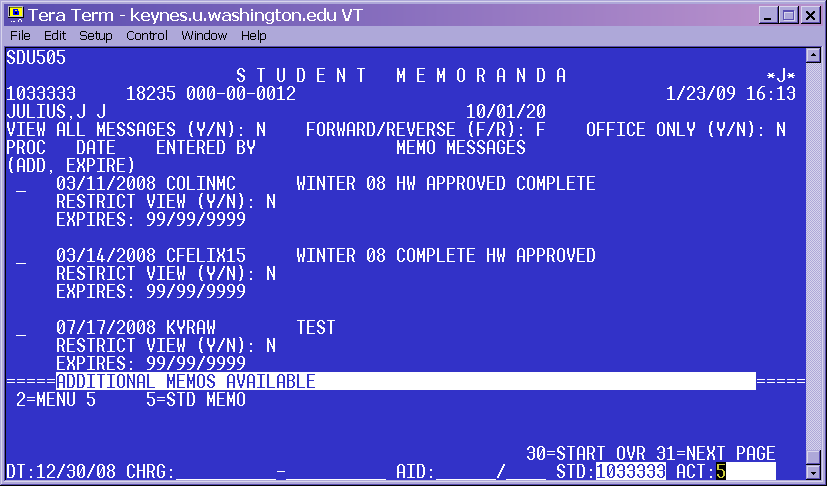 The Memo Screen M5-5 is used to view messages entered by central offices.  To view comments on a student:Type the student number in the STD fieldType M5 space 5 in the ACT field  Hit the outside enter and it will bring up the memo screenWhen there are more memos, you can type “31” to go to the next page. Continue to type 31 to see all memo pages. Type “30” to return to previous pages. If not specified, comments “expire” in three months.  This means you may not see them when you initially come to this page.  If you want to look at all comments listed on this student:Type a Y in the “View all messages” field.Type N to see only messages that have not yet expiredSRT630 – Viewing and Placing Holds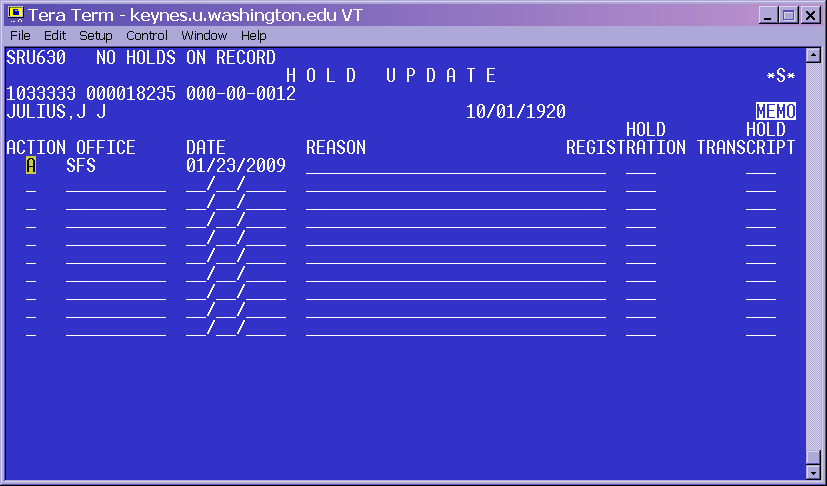 The SRT630 screen shows holds on a student’s registration and/or transcripts.  The office that placed the hold needs to remove it.  Refer students to the appropriate office to resolve the hold issue.If your office is authorized to place holds on SRT 630, follow these instructions to add a hold: Type an “A” in the Action column Type your office abbreviation under the “office” column.  In some cases, your office abbreviation may auto-fill.The current date will auto-fill in the date column. If appropriate, put a comment under reason.  Type a “Y” or “N” under the Hold transcript and /or Hold registration columns and hit the outside enter. A “Y” in the “hold registration” column indicates that the student cannot make any changes to their schedule, including adding or dropping classes.  If there is a “Y” in the “hold transcript” column the student cannot get an official transcript from the registrar.  Your office policy determines which option you choose. If your office has placed a hold on a student’s record, you can also remove it.  To cancel a hold:Type a “D” in the action column in front of the hold Hit the outside enter. Screen NameWhat it isMoving AroundGetting Started on SDBM6-4View Payment & Charge on AccountM6-12Add Tuition & Fee ChargesM6-14Student Information Summary M5-5View and Add Memos on AccountSRT 630View and Add Holds on AccountSDB Menu Screen shotsMenu 5, Menu 7 & Menu 5MessageWhat it meansACHStudent is signed up for direct depositMEMOThere are comments about this student on screen M5-5COLLStudent has funds in CollectionsINFO RELStudent has authorized one or more persons to view their student account informationColumn NameWhat it tells youDateThe date of the transactionDescriptionBrief description of the transactionChargeThe amount a student was chargedCreditThe amount of money given to the studentDueThe date a payment is due on a chargeCancelThe date a transaction was cancelled*CommentThe User/system ID or other comments related to a transactionsColumn NameWhat it isPROC Where you put the code for the action:A=Add, U= Update/Change, C=Cancel. See red/white box aboveDateDate of the transactionChargeCharge Code*DescriptionName for the charge code usedChargeAmount of charge that was posted or cancelledDue/CNCLDate a charge was due or cancelledCommentThe reason for the chargeByThe user who posted or cancelled the charge **9020084411All 90’s are loan chargesThis refers to the calendar year: from January 2008 through December 2008This is the quarter code: 1=Winter, 2=Spring, 3=Summer, 4= AutumnThis is the specific code indicating the type of loan.  For example, 411 means a short-term loan